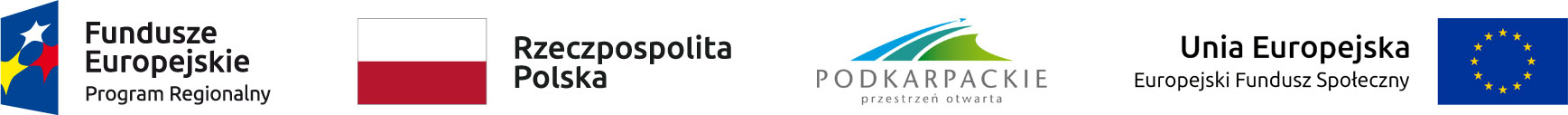 Lista projektów zakwalifikowanych do etapu negocjacji w ramach konkursu nr RPPK.08.07.00-IP.01-18-056/20
w ramach Regionalnego Programu Operacyjnego Województwa Podkarpackiego na lata 2014-2020
Oś priorytetowa VIII Działanie 8.7
(projekty realizowane w formule ZIT)Umieszczenie projektu na liście projektów zakwalifikowanych do etapu negocjacji nie gwarantuje, iż Wnioskodawca zostanie zaproszony do negocjacji.Zatwierdził: Maciej KarasińskiWicedyrektor ds. EFSRzeszów, dnia 06.05.2021 r.Lp.Numer wnioskuNazwa WnioskodawcyTytuł projektuWnioskowana kwota dofinansowania budżet UEWnioskowana kwota dofinansowania ogółemWartość projektu ogółemLiczba uzyskanych punktówLiczba uzyskanych punktówStatus projektuLp.Numer wnioskuNazwa WnioskodawcyTytuł projektuWnioskowana kwota dofinansowania budżet UEWnioskowana kwota dofinansowania ogółemWartość projektu ogółemNa etapie oceny stopnia zgodności ze Strategią ZIT ROFNa etapie oceny formalno-merytorycznejStatus projektu1.RPPK.08.07.00-18-0004/21Gmina Miasto ŁańcutWsparcie mieszkańców Łańcuta poprzez działania Centrum Integracji Społecznej784 333,52 zł784 333,52 zł1 033 761,01 zł5038Zaproszenie do negocjacji2.RPPK.08.07.00-18-0005/21Gmina Lubenia/Gminny Ośrodek Pomocy Społecznej 
w LubeniWłączenie i aktywizacja społeczno-zawodowa mieszkańców zagrożonych ubóstwem lub wykluczeniem społecznym639 689,28 zł714 925,63 zł752 575,63 zł4534,5Zaproszenie do negocjacji3.RPPK.08.07.00-18-0003/21Gmina Czarna/Gminny Ośrodek Pomocy Społecznej 
w CzarnejReintegracja osób zagrożonych marginalizacją społeczną 
w Gminie Czarna528 764,85 zł590 954,30 zł622 076,30 zł3033,5Zaproszenie do negocjacji